Important Deadlines Included in This Issue 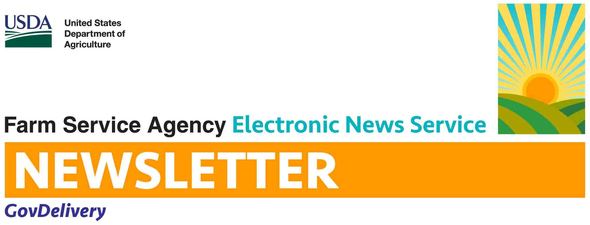 